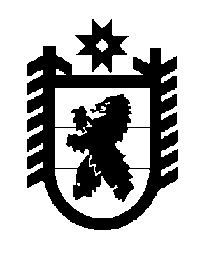 Российская Федерация Республика Карелия    ПРАВИТЕЛЬСТВО РЕСПУБЛИКИ КАРЕЛИЯПОСТАНОВЛЕНИЕот 15 мая 2017 года № 156-Пг. Петрозаводск О внесении изменения в постановление Правительства Республики Карелия от 30 января 2017 года № 29-П Правительство Республики Карелия п о с т а н о в л я е т:Внести в пункт 19 Порядка предоставления из бюджета Республики Карелия субсидии  на развитие и обеспечение функционирования инфраструктуры электронного правительства юридическим лицам (за исключением субсидий государственным (муниципальным) учреждениям), индивидуальным предпринимателям, физическим лицам – производителям товаров, работ, услуг, утвержденного постановлением Правительства Республики Карелия от 30 января 2017 года № 29-П «Об утверждении Порядка предоставления из бюджета Республики Карелия субсидии  на развитие и обеспечение функционирования инфраструктуры электронного правительства юридическим лицам (за исключением субсидий государственным (муниципальным) учреждениям), индивидуальным предпринимателям, физическим лицам – производителям товаров, работ, услуг» (Официальный интернет-портал правовой информации (www.pravo.gov.ru), 2 февраля 2017 года, № 1000201702020004), изменение, изложив его в следующей редакции:«19. Не использованные в отчетном финансовом году средства субсидии (далее – остаток субсидии) могут быть использованы получателем субсидии на цели, указанные в соглашении, в текущем финансовом году при принятии главным распорядителем по согласованию с Министерством финансов Республики Карелия решения о наличии потребности в указанных средствах. Не использованный в отчетном финансовом году остаток субсидии, в отношении которого главным распорядителем не принято решение о наличии потребности в указанных средствах, подлежит возврату в доход бюджета Республики Карелия в течение 10 рабочих дней со дня получения получателем субсидии соответствующего требования главного распорядителя.Положения настоящего пункта подлежат включению в соглашение.».Временно исполняющий обязанности
Главы Республики Карелия                                                    А.О. Парфенчиков